Nuo programos iki pamokos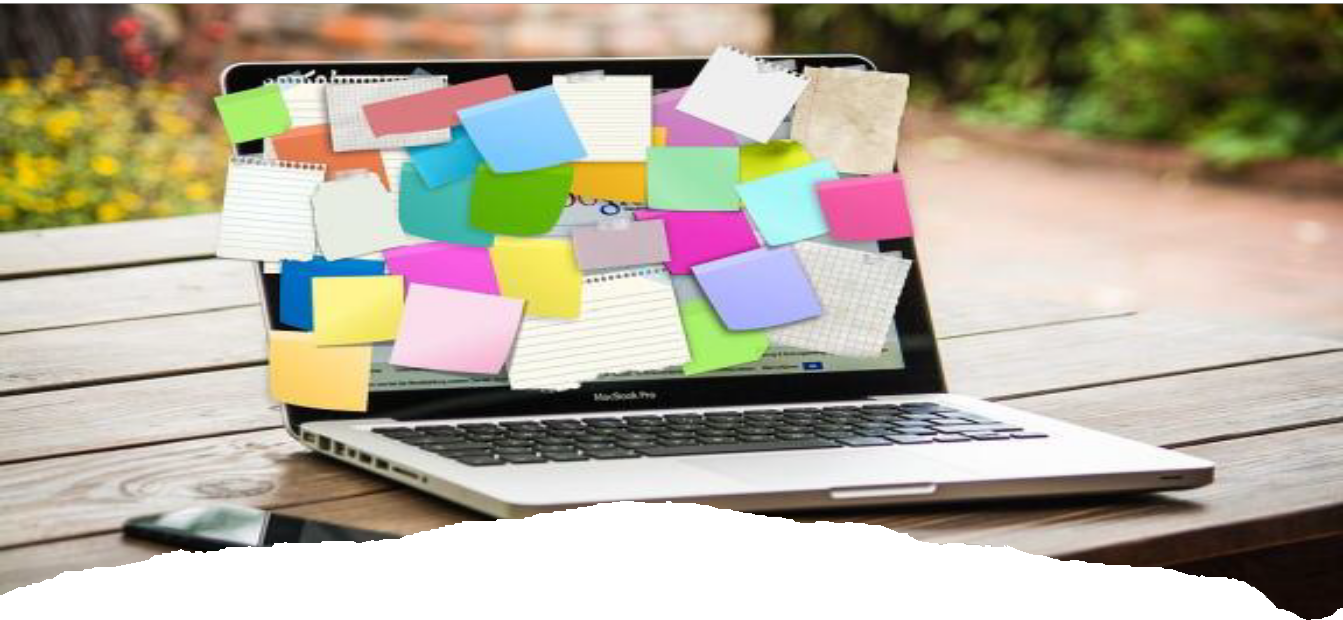 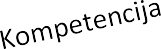 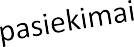 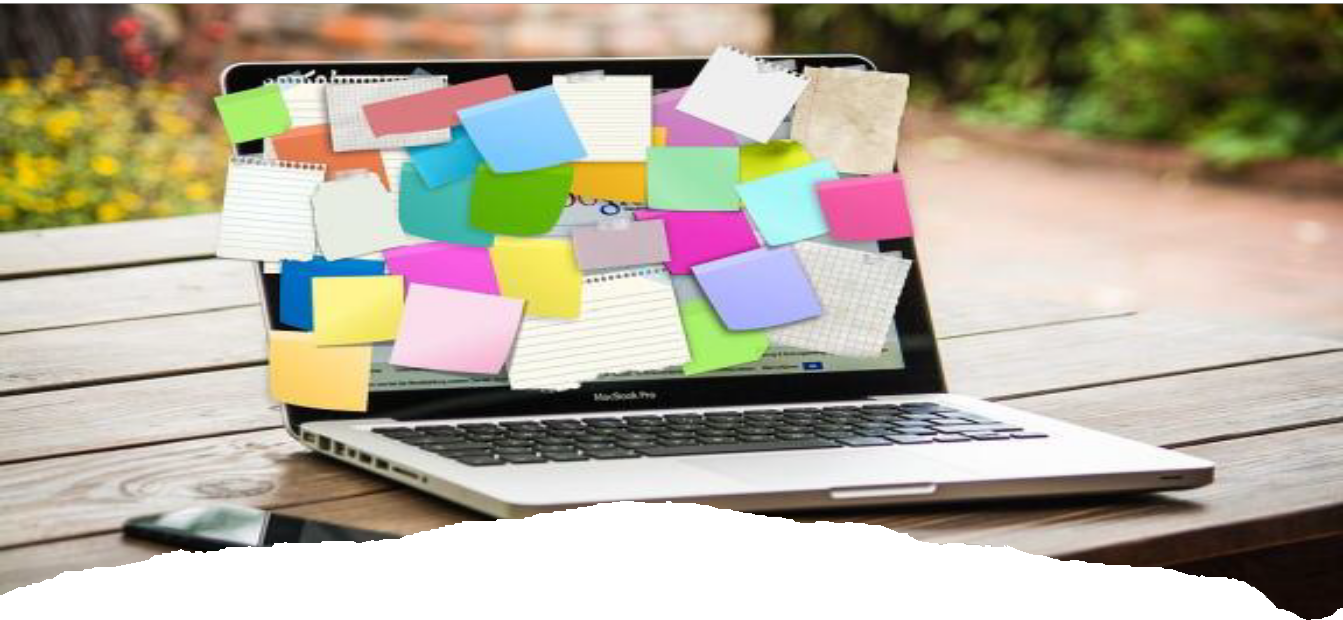 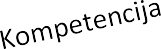 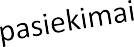 planometodas2023-03-21Katalikų tikybos mokytoja ekspertė Danutė KratukienėKas lemia sėkmingą programosįgyvendinimą?Kaitos supratimasBendradar biavimasMokymasisDalinimosikultūraAptarti dalyko planavimo ypatumus.Susieti dalykoprogramą su konkrečiupamokos turiniu.3Bendrosios nuostatosTikslas ir uždaviniaiKompetencijų ugdymasPasiekimų sritys ir pasiekimaiMokymo(si) turinysMokinių pasiekimų vertinimasMokinių pasiekimų lygių požymiai pagal pasiekimų sritisUgdymo turinys atskleidžiamas per pasiekimus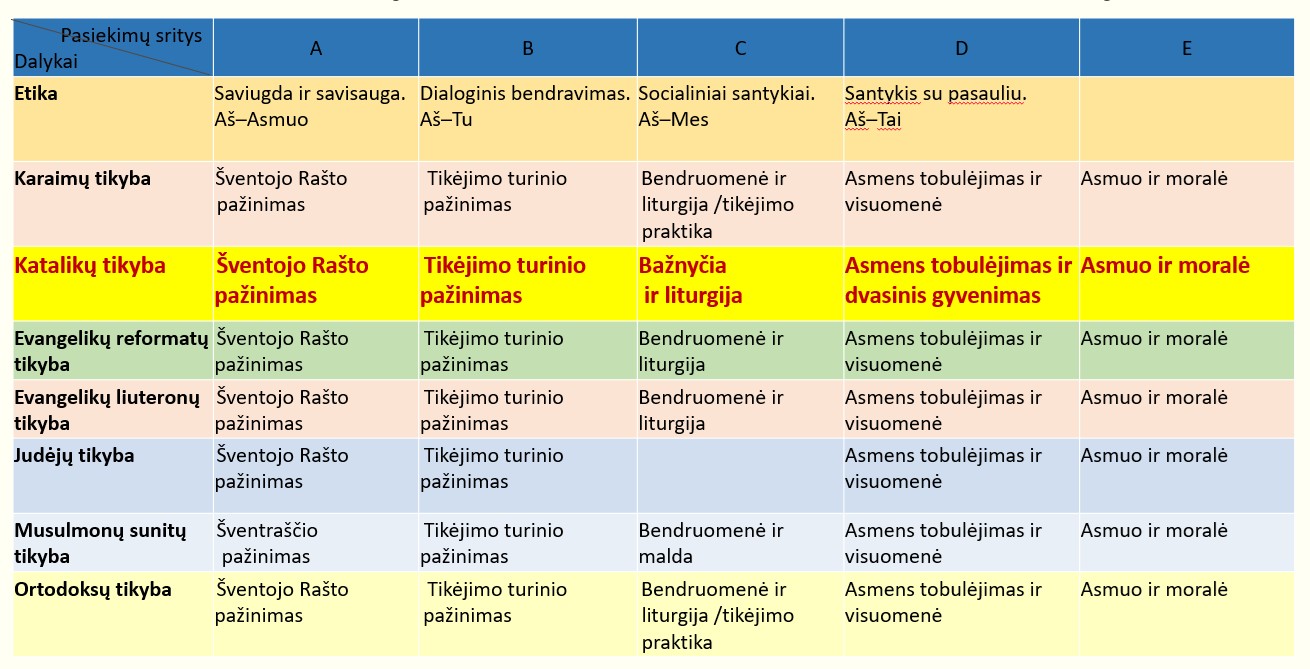 Pasiekimų sritis	PasiekimaiŠventojo Rašto skaitymasir supratimas−(A1.) Tyrinėja Biblijos kanono atsiradimą−(A2.) Skaito ir interpretuoja Šventąjį Raštą−(A3.) Nagrinėja Biblijos pasakojimąTikėjimo turinio pažinimas−(B1.) Išplėtoja Jėzaus kaip Atpirkėjo misijos sampratą−(B2.) Paaiškina trejybinio Dievo slėpinį−(B3.) Apibūdina žmogų, kaip gebantį pažinti Dievą ir turėti santykį su Juo−(B4.) Apibūdina skirtingas religijas ir jas gerbiaBažnyčios ir liturgijos pažinimas bei kūrimas−(C1.) Apibrėžia Bažnyčią kaip Dievo tautą−(C2.) Analizuoja liturgiją, geba joje dalyvauti−(C3.) Įvardija ir apibūdina sakramentus, kaip Dievo malonės ženklusAsmens tobulėjimasir dvasinis gyvenimas−(D1.) Analizuoja žmogaus santykio su Dievu dinamiką−(D2.) Aptaria gyvenimo Kristuje būdus ir geba juos pasirinkti−(D3.) Pagrindžia krikščionio pašaukimą šventumuiAsmens ir moralės klausimų nagrinėjimas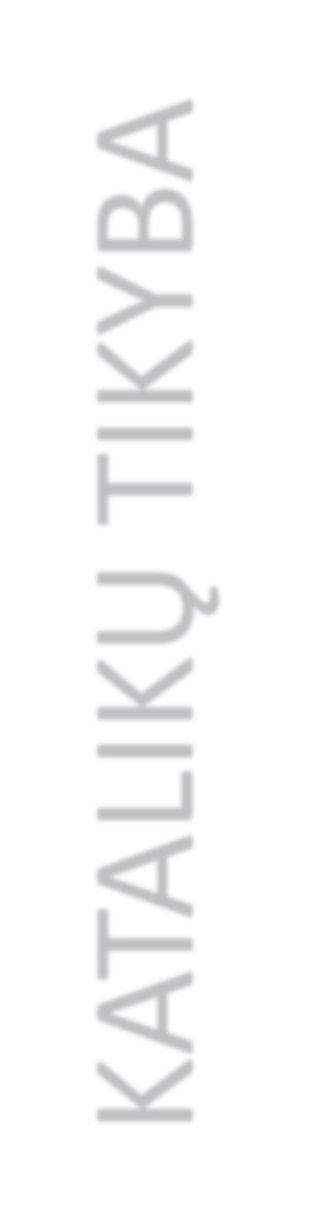 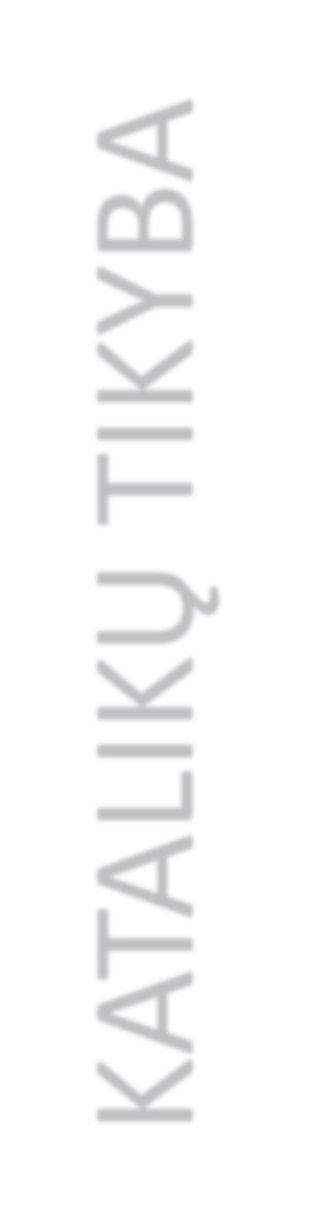 −(E1.) Apibrėžia žmogaus gyvybės vertę ir neliečiamumą−(E2.) Pagrindžia kūno šventumo sampratą (kūno teologija)−(E3.) Priima sprendimus atsižvelgdamas į kūrinijos integralumą ir ekologinę etiką−(E4.) Analizuoja ir paaiškina socialinį Bažnyčios mokymą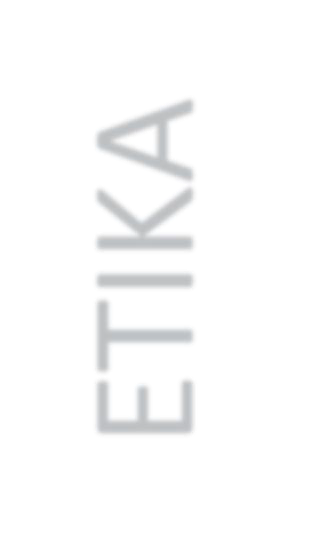 Mokymosi turinys (etika, 5 klasė)Saviugda ir savisauga.Pažįsta savo unikalumą. Ar gerai save pažįstu? Suprasdamas savo savitumą ir jo raiškos ribas, jį išreiškia atitinkamu elgesiu (dėmesingai išklausydamas kitus), mąstymu, požiūriu į kitus.Tobulina savo kūrybinio ir kritinio mąstymo įgūdžius. Ar visada patinku pati (pats) sau? Kokios mano stipriosios pusės?Senekos posakis: „Pasitikėjimas savimi ugdo drąsą“. Kaip atskirti pasitikėjimą savimi nuo susireikšminimo?Mokymosi turinys (etika, 6 klasė)Saviugda ir savisauga.Pažįsta savo unikalumą. Aš – pastovus ar kintantis?Suprasdamas savo savitumą ir jo raiškos ribas, jį išreiškia atitinkamu elgesiu (dėmesingai išklausydamas kitus),mąstymu, požiūriu į kitus. Tobulina savo kūrybinio ir kritinio mąstymo įgūdžius. Aš keičiuosi? Kodėl? Ar tai nuo manęs priklauso? O kas priklauso? Kodėl viskas tampa taip sudėtinga?Pasiekimų lygiai (etika, 5-6 klasė)Pasiekimų sritis. Saviugda ir savisauga. Tema. Pažįsta savo unikalumą.III gimnazijos klasė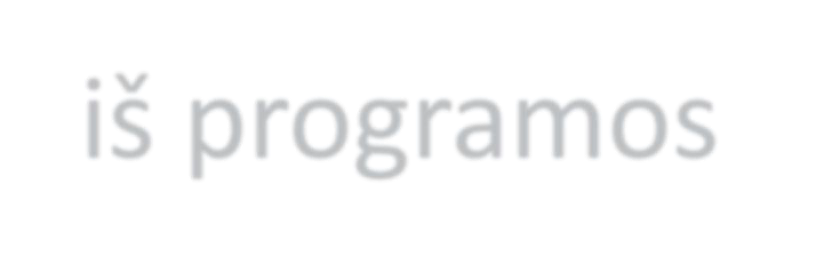 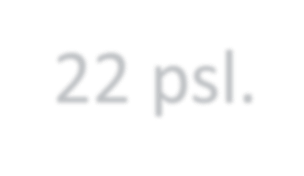 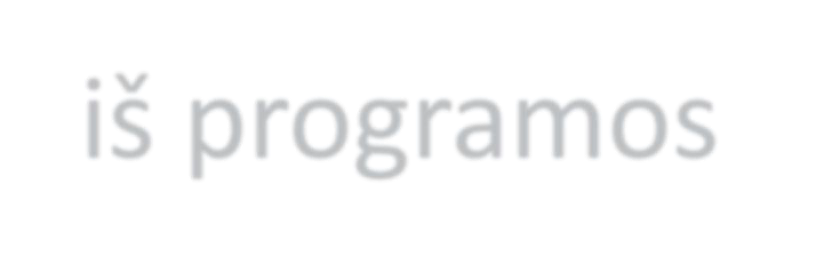 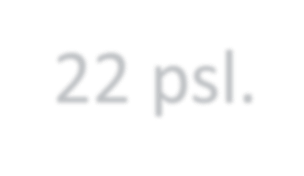 2.	Tikėjimo turinio pažinimas.1. Susitiki ir pažinti Jėzų: „radome Mesiją“.-Ar Jėzus kilmingas? (Jėzaus kilmės knyga, tikras ir tobulas žmogus, šventasDievas).-Ar galima „parašyti“ paveikslą? (Jėzaus Kristaus dieviškumas ir žmogiškumas, ikona – tikras atvaizdas, Kristaus ikonos, modernusis krikščioniškas menas, šventųjų asmenų, mokytojų vaizdavimas kitose religijose).-Ar galima sutikti Kristų kelyje? (Susitikimai su Jėzumi Biblijoje, tikėjimoliudijimai, šventųjų istorijos, piligrimystė, literatūriniai tekstai).-Ar apie Jėzų rašo kitų religijų tekstai? (Jėzaus Asmuo kitose pasaulio religijose).Ar lengva suvaidinti Jėzų? (Jėzaus vaizdavimas filmuose, spektakliuose,aktorių ir režisierių liudijimai).Pasiekimai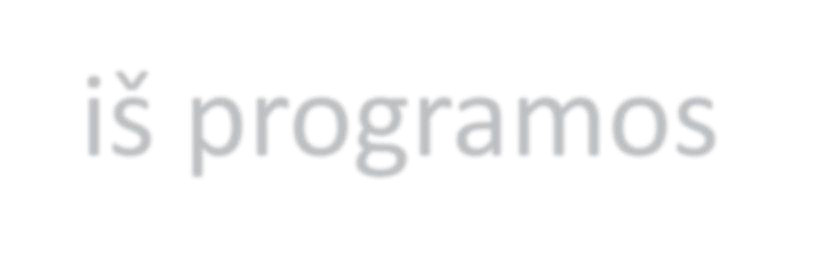 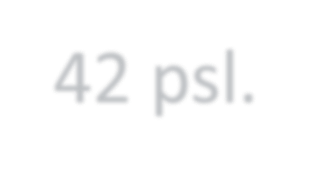 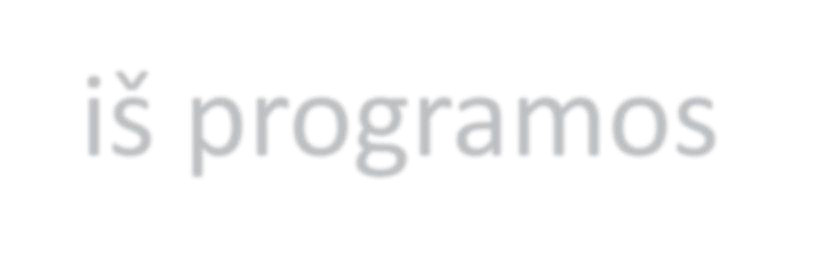 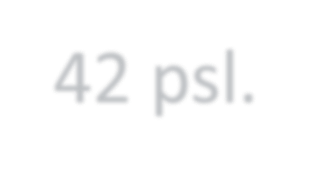 iš ilgalaikio plano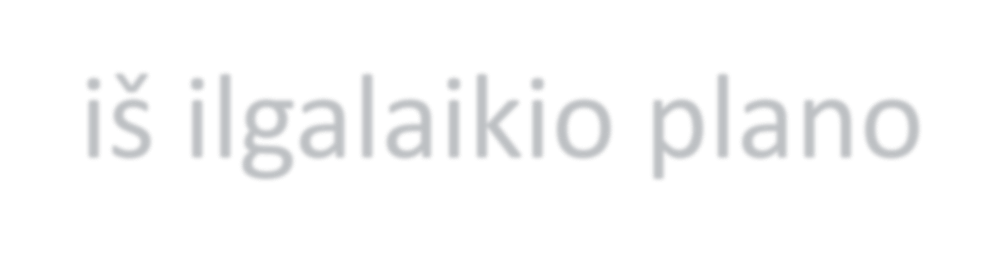 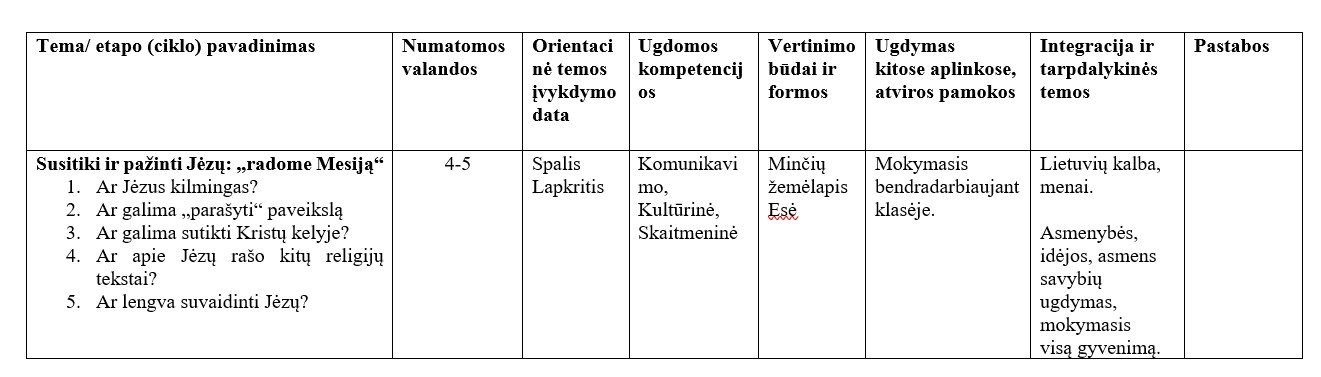 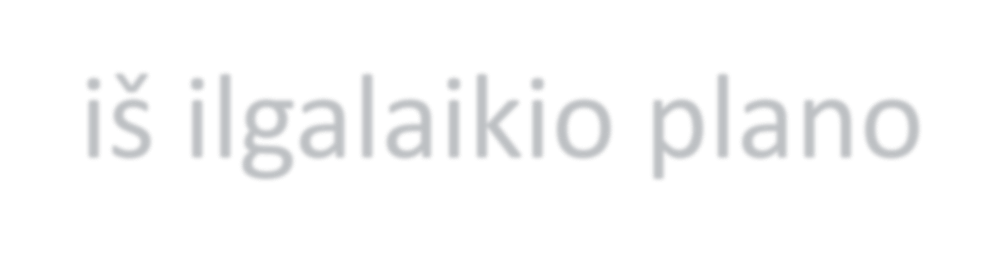 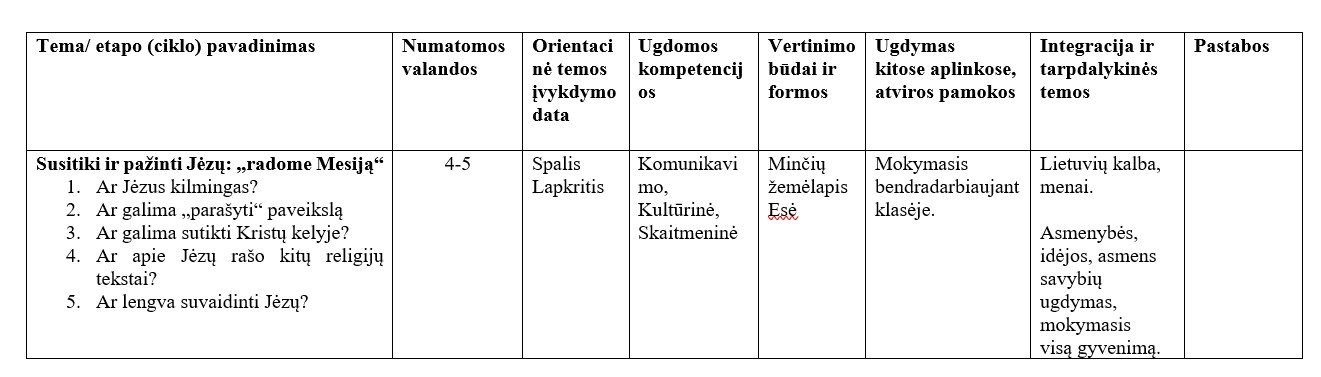 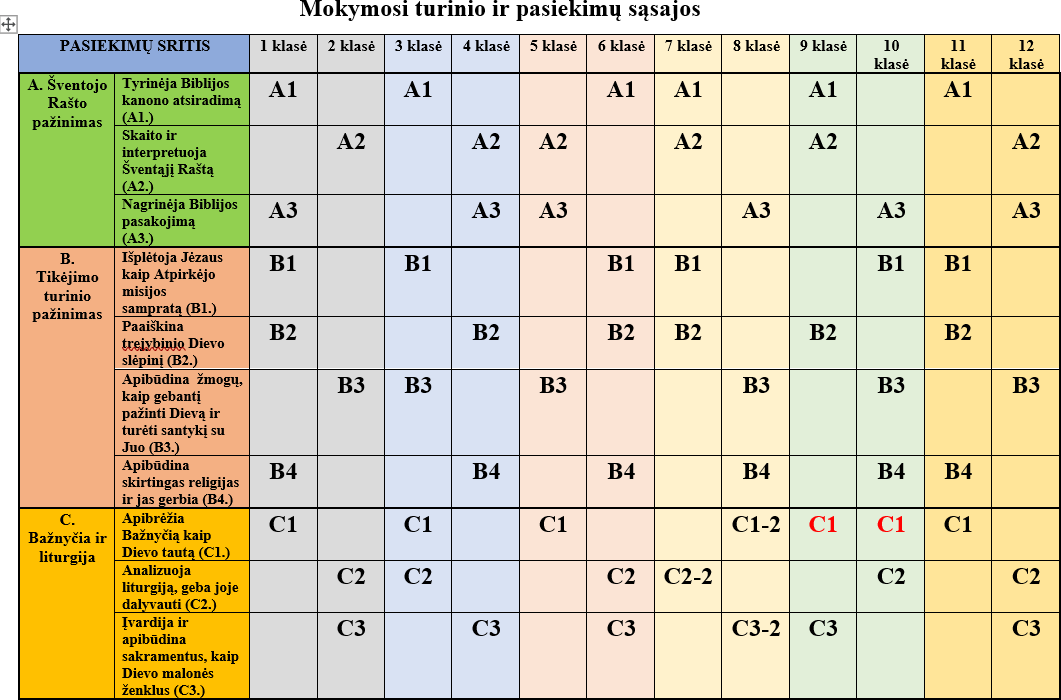 14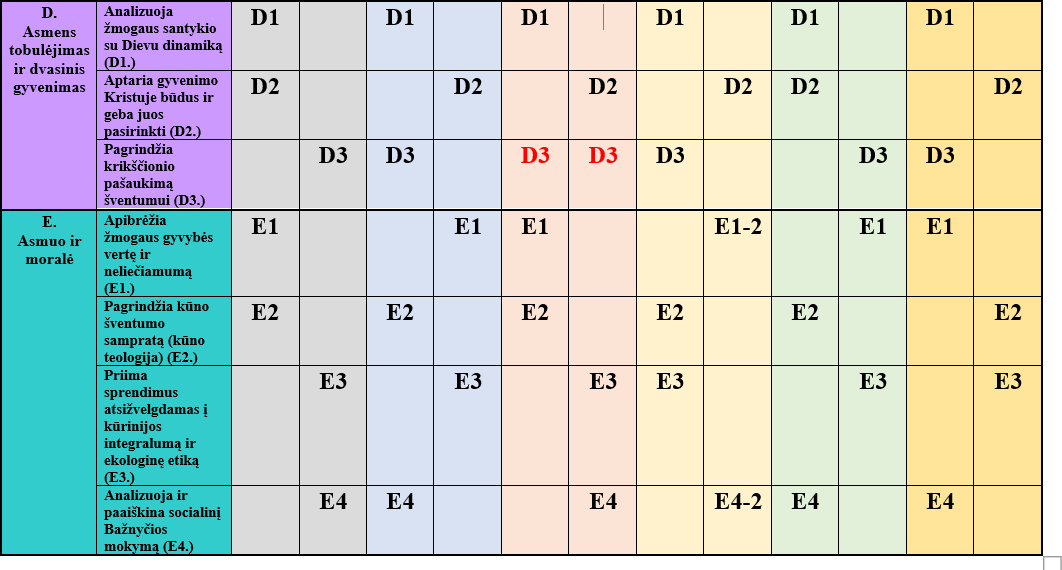 15Programa ir metodinės įgyvendinimorekomendacijos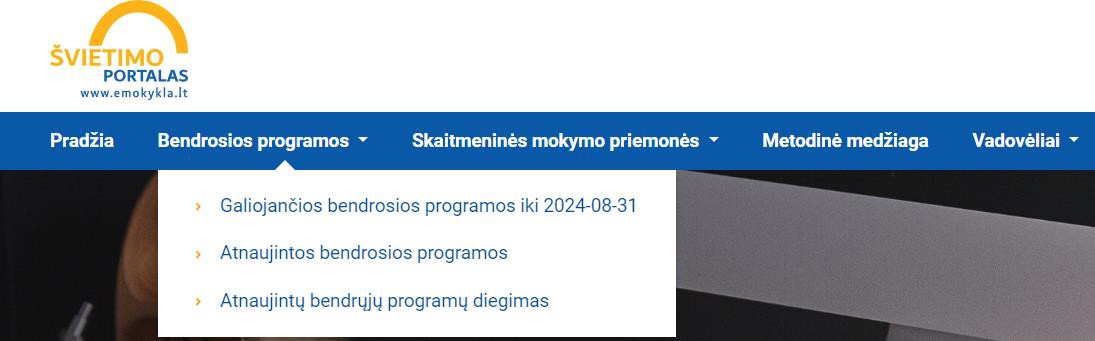 iš išplėstinių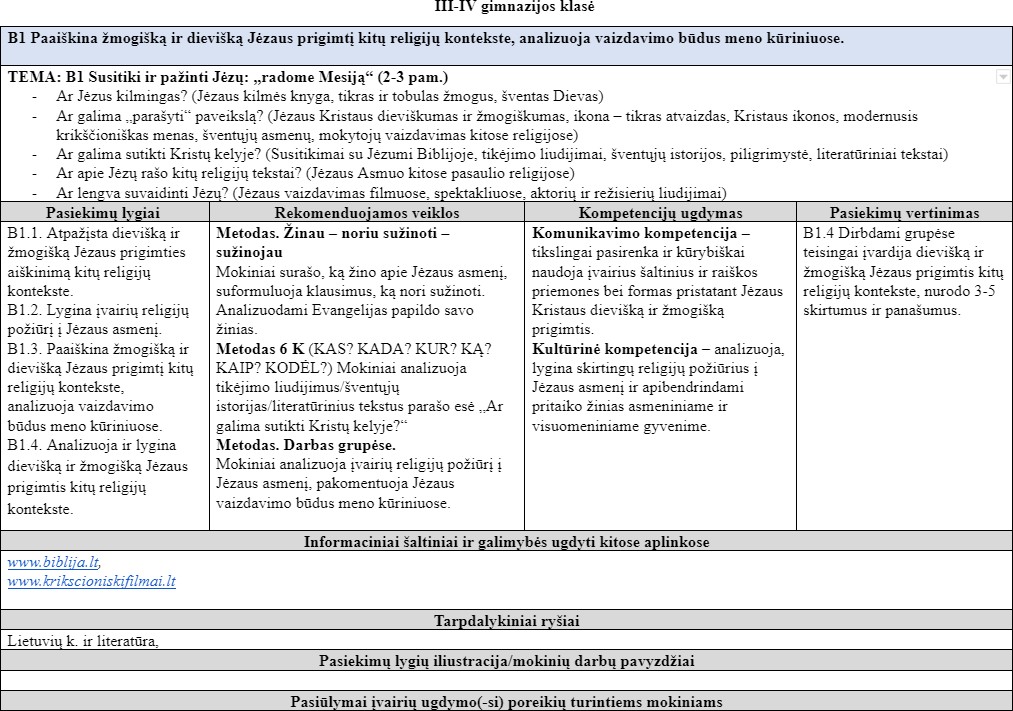 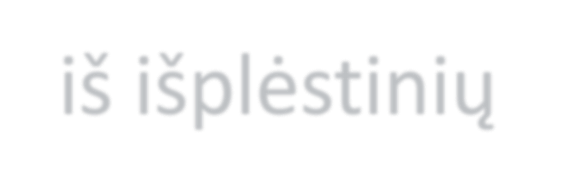 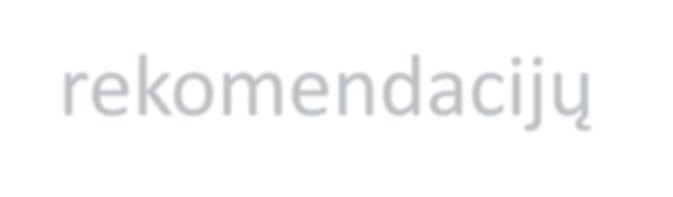 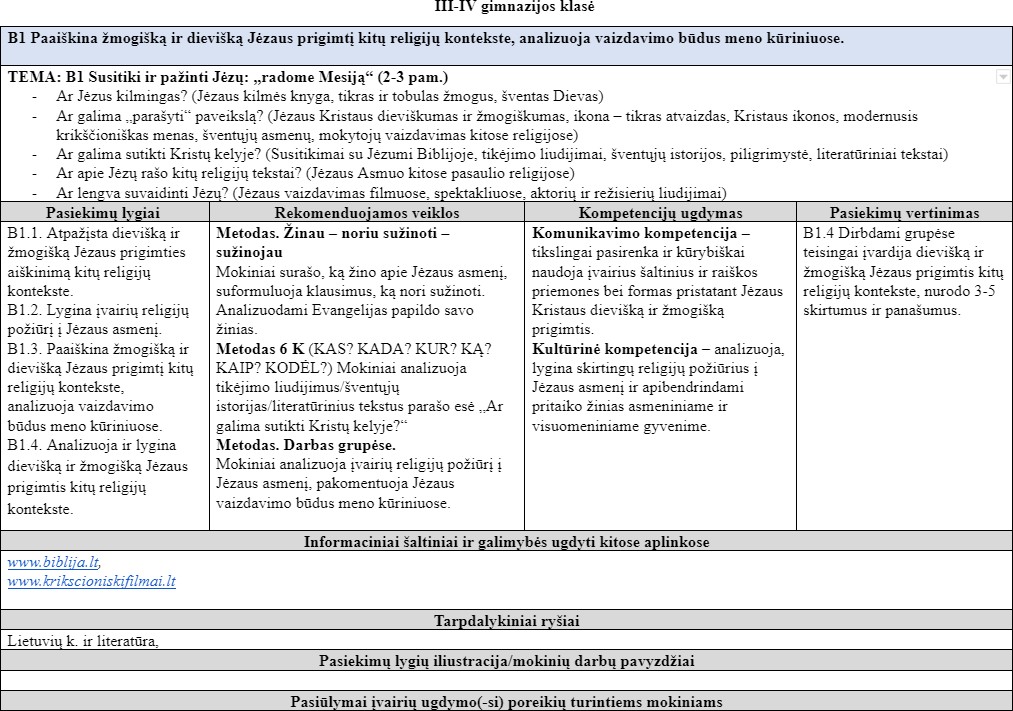 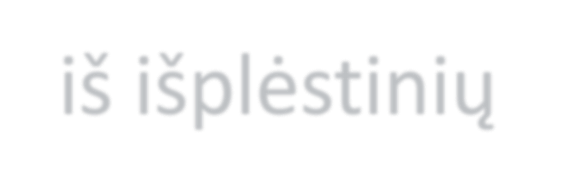 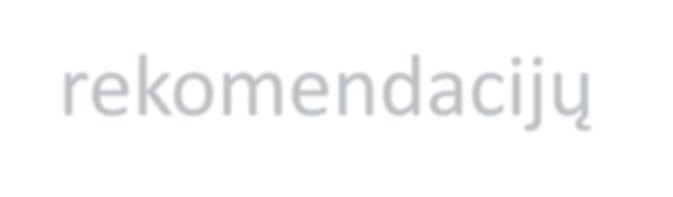 rekomendacijų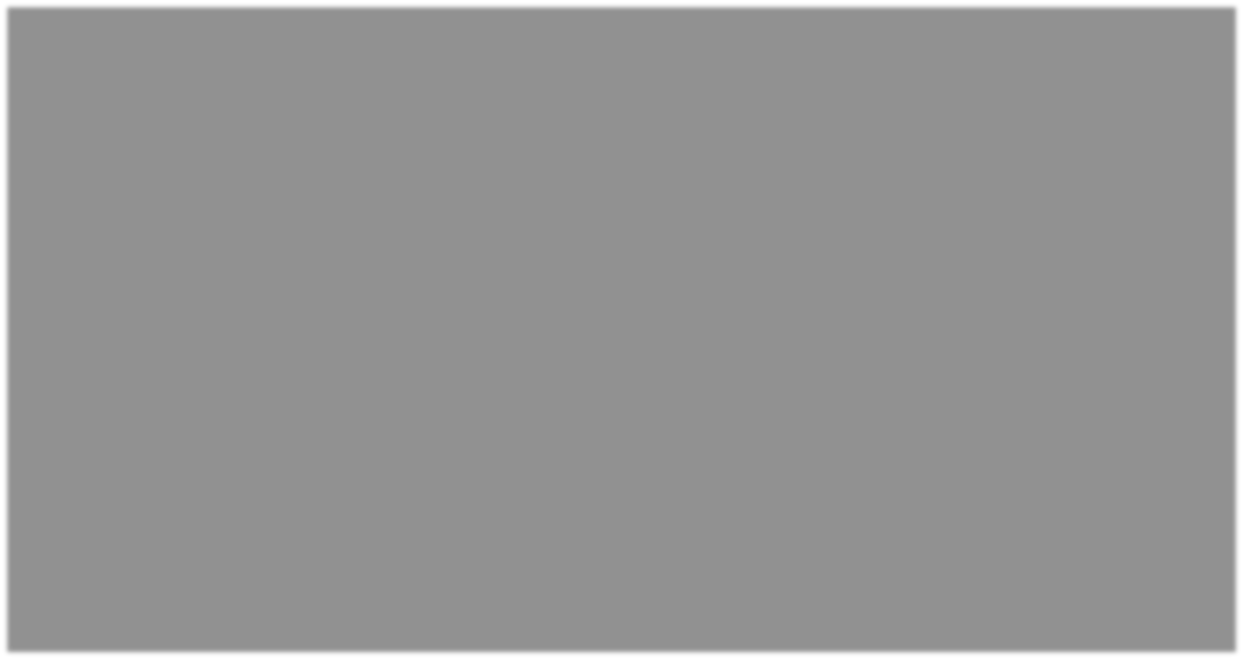 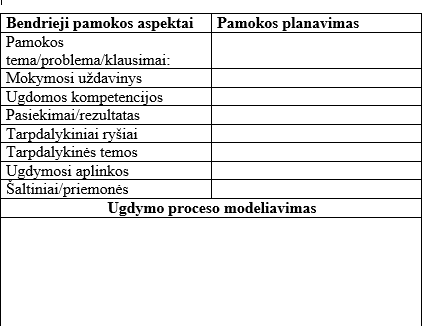 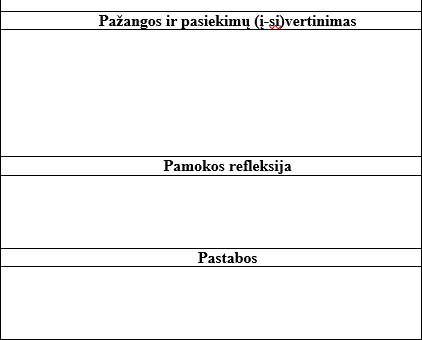 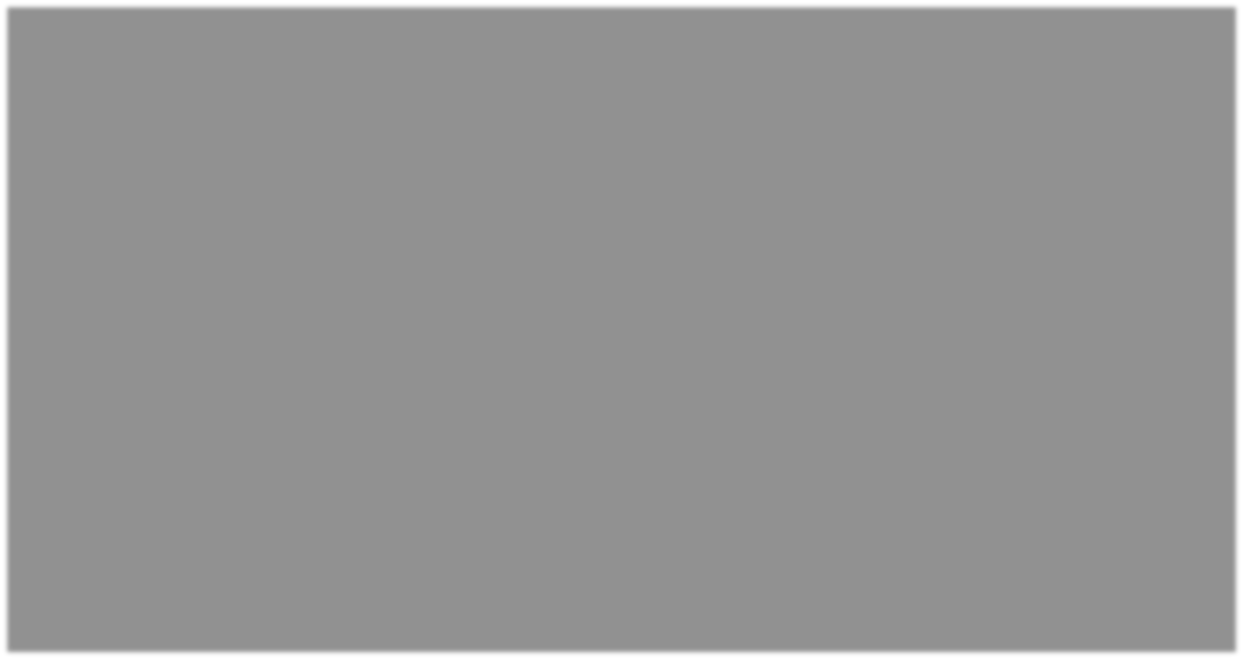 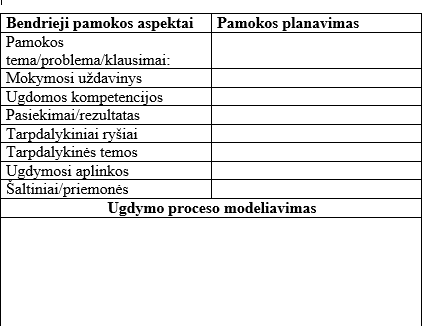 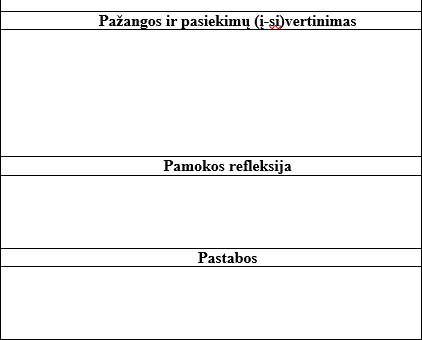 Pamokos planas / scenarijusPamokos uždavinys	SĖKMĖS KRITERIJAIPerskaitykite pranešimą ir atsakykite įklausimus.Analizuodamišaltiniusteisingai užpildysite 6 K lentelę irparašysite 80-100žodžių esė pamokos temaAtsakymus pasižymėkite 6K lentelėje.Paaiškinkite esė vertinimo kriterijus.Esė įvade iškelkite klausimą, hipotezę arba pagrindinę mintį, apibrėžkite kontekstą, autoritetus (kuo remiamasi), pateikiteprielaidas, formuluokite intrigą.Dėstykite pagrindines tezes ir argumentus,pastraipas tarpusavyje sujunkite.Apibendrinkite argumentus, pabrėžkite esmines tezes, išryškinkite esminę išvadą.21Darbas grupėse (1-3 taškai)6 K lentelės pildymas (3 užduotyskiekviena užduotis 1-3 taškai)Laisvojo tipo esė (1-10 taškų)Papildomos užduotys (1-4 taškai)Viso galima surinkti 25 taškus.Ugdymo proceso modeliavimasMetodas 6 K (KAS? KADA? KUR? KĄ? KAIP? KODĖL?)1. UŽDUOTIS (3 taškai)Analizuodami šaltinius grupėse teisingai užpildykite lentelę.Šventųjų istorijas: https://www.magnificat.lt/kategorija/rubrikos/2022/menesio-sventasis-2022/Tikėjimo liudijimus: https://www.bernardinai.lt/2014-06-17-tai-tik-ejimas-merginos-tikejimo-liudijimas/https://www.bernardinai.lt/2020-02-01-islipti-is-savo-seselio-gretos-liudijimas/		https://www.lrt.lt/mediateka/irasas/2000211031/asta-stasaityte-jeigu-ne-tikejimo-dovana- as-iki-siol-sirgciau-depresija	https://www.lrt.lt/mediateka/irasas/2000210550/kunigas-julius-sasnauskas-apie-dievo-paieskas-karo-metu-neklauskite-kur-yra-dievas-klauskite-kur-yra-zmogusBuen Camino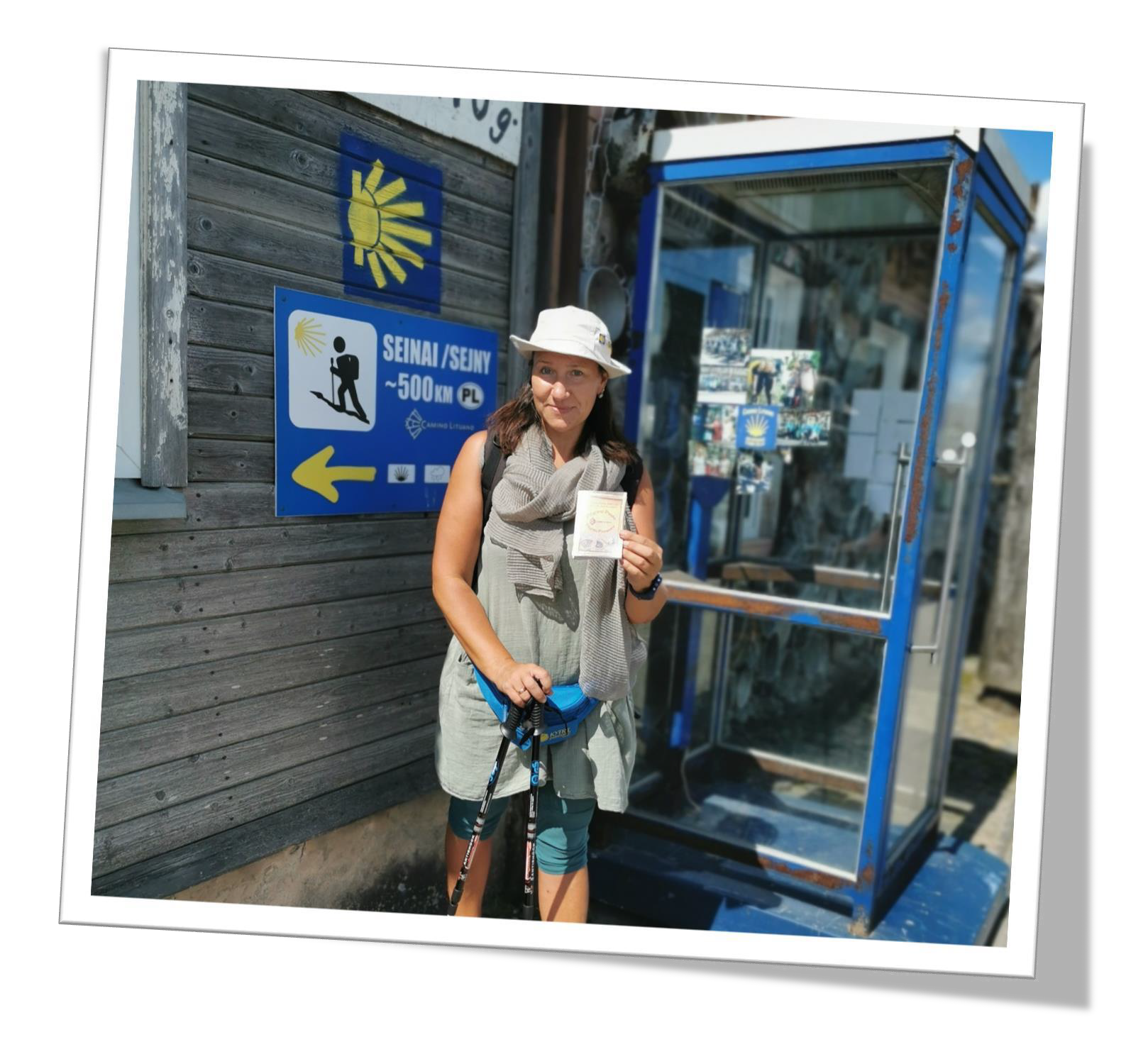 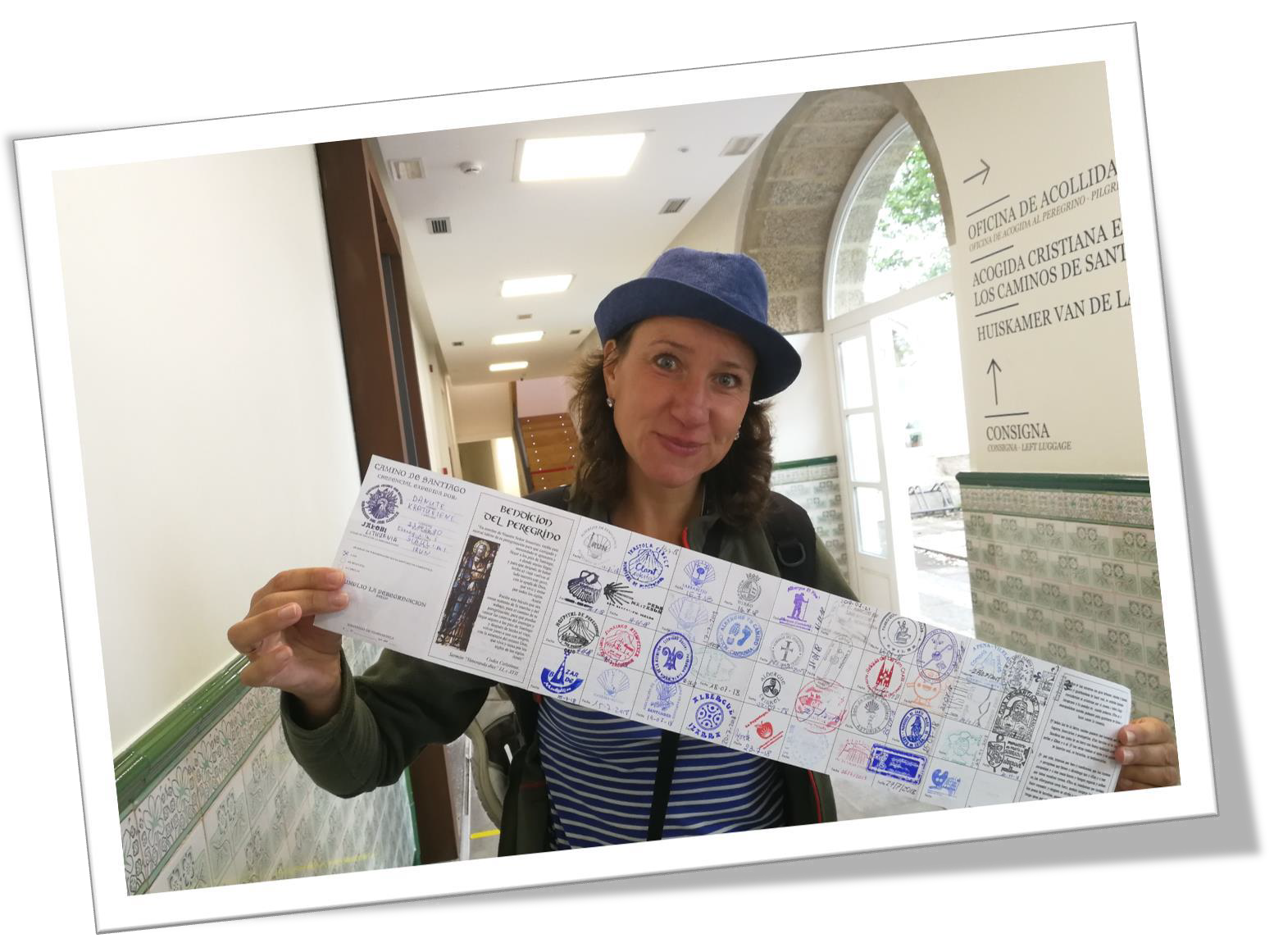 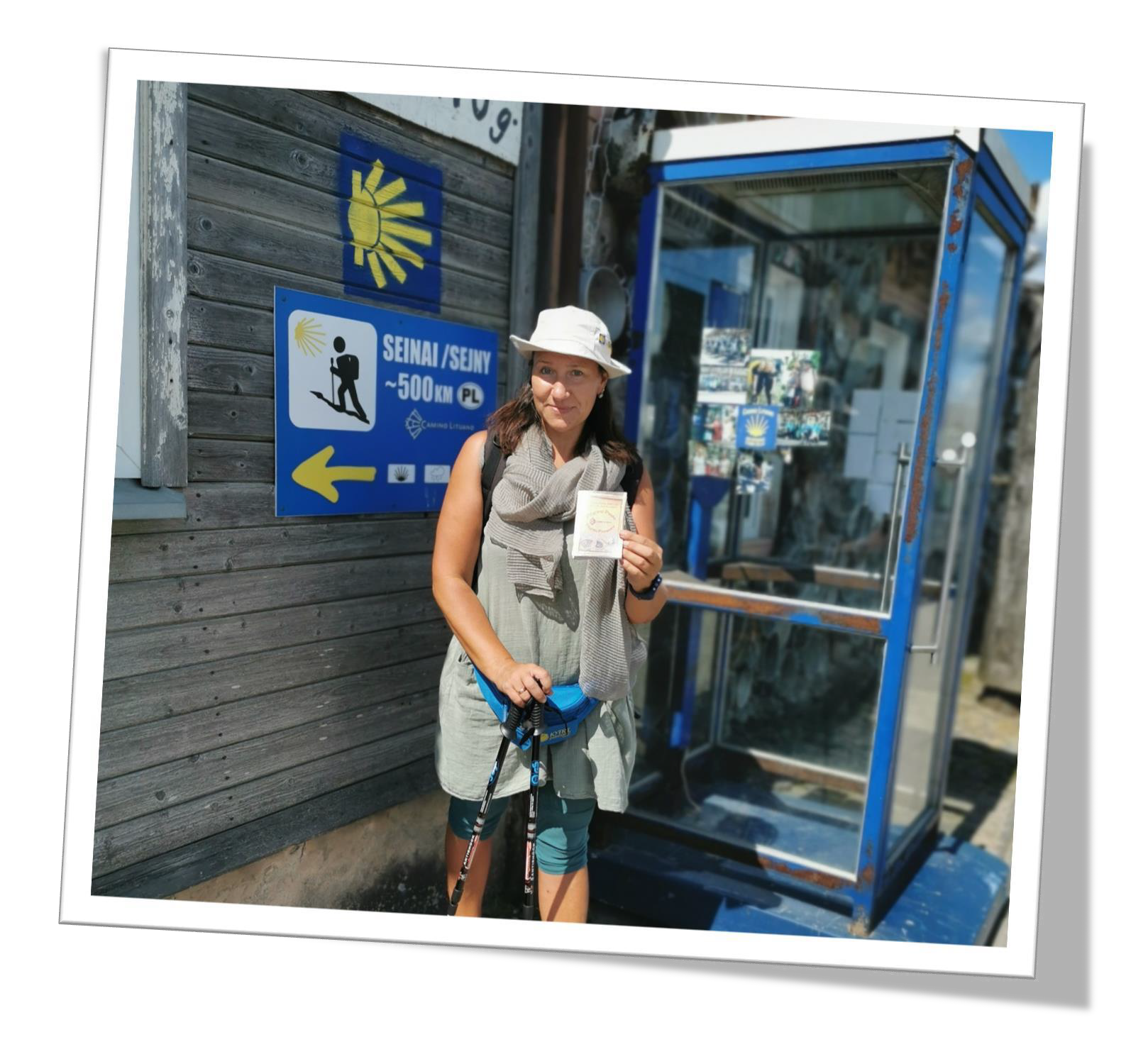 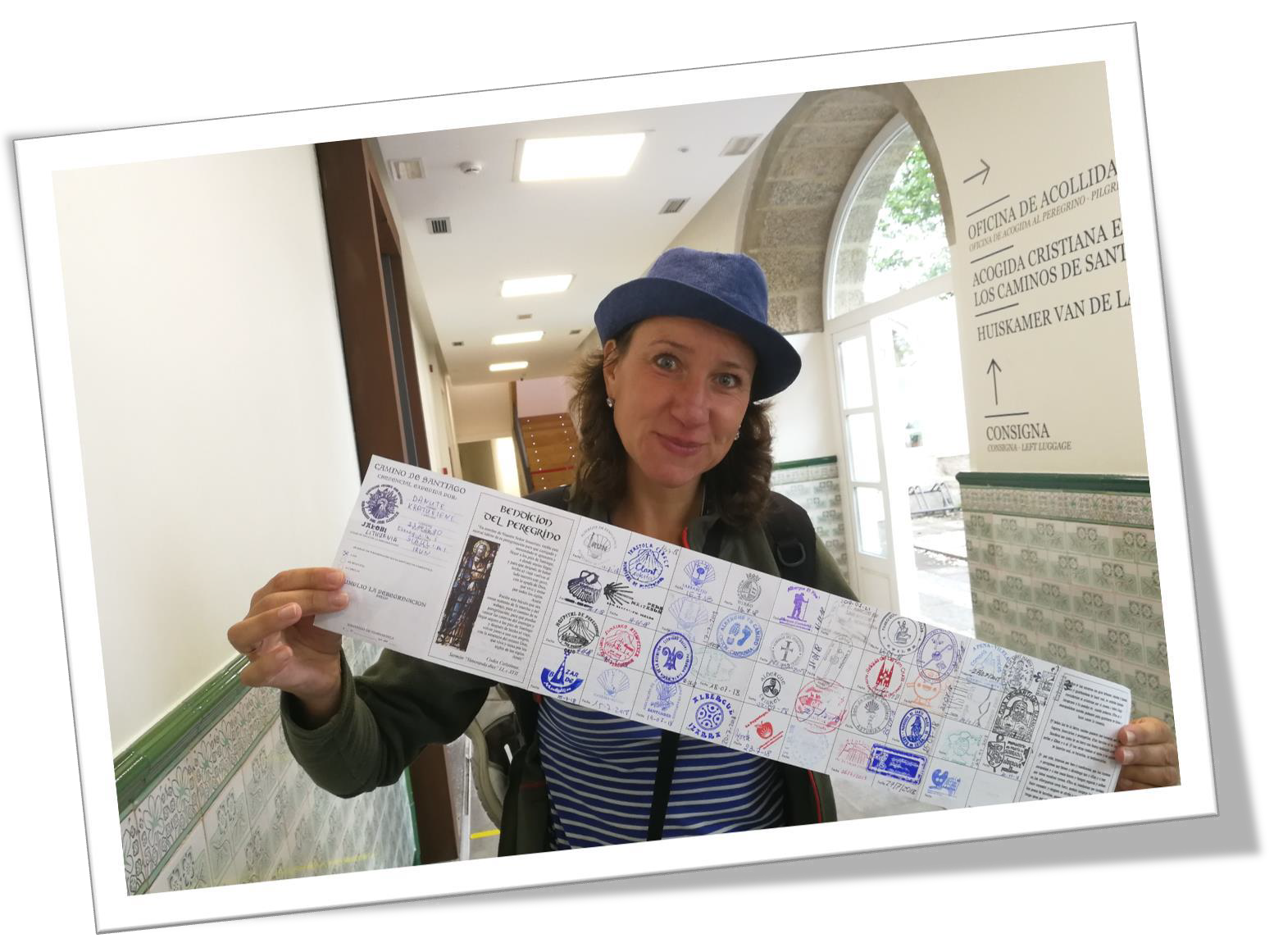 Ugdymo proceso modeliavimasUŽDUOTIS (3 taškai)Savarankiškai skaitydami Šv. Rašto (Emauso mokiniai) Lk 24,13–25 ištrauką teisingai užpildykite lentelę 6 KGrupėse pasitikrinkite ar teisingai užpildėte lentelę.Ugdymo proceso modeliavimasUŽDUOTIS (3 taškai)Remdamiesi savo patirtimi, kiekvienas individuliai užpildykite lentelę, ieškodami atsakymo „Kur aš sutikau Kristų“?Grupėse pasidalinkite savo patirtimi.Ugdymo proceso modeliavimas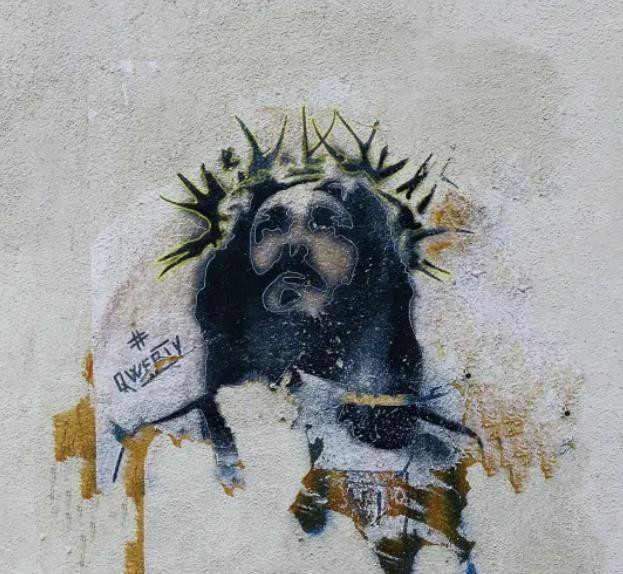 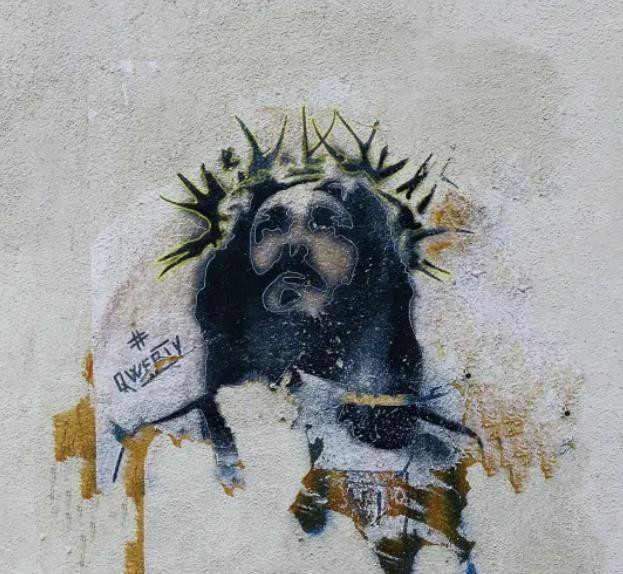 UŽDUOTIS (10 taškai)Savarankiškai parašykite 80-100 žodžių laisvojo tipo esė „Ar galima sutikti Kristų kelyje?“Ese vertinimo kriterijai:Kaip turinys atliepia pavadinimą (temą) – 2 t.Pagrindinė idėja – 2 t.Argumentuotumas -2 t.Minties nuoseklumas – 2t.Originalumas – 1 t.Stilius, rašyba – 1t.Ugdymo proceso modeliavimas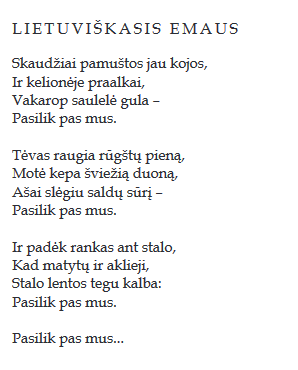 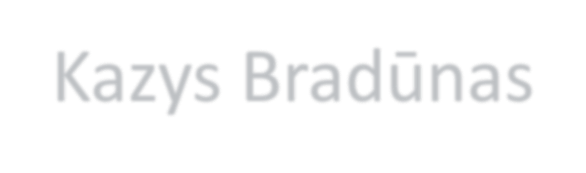 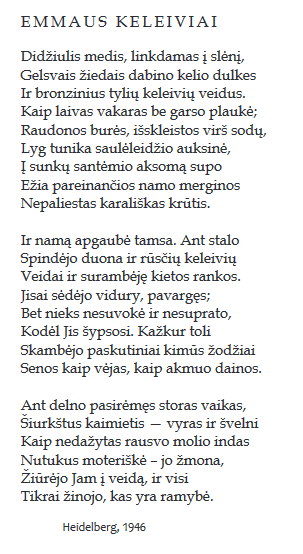 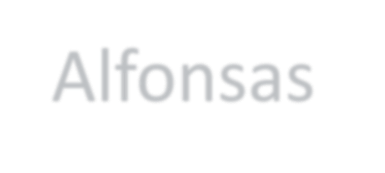 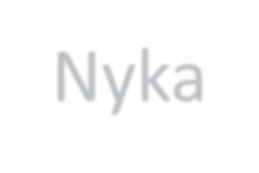 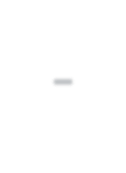 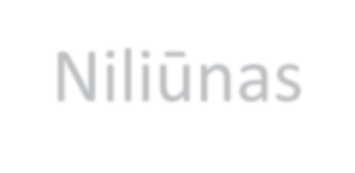 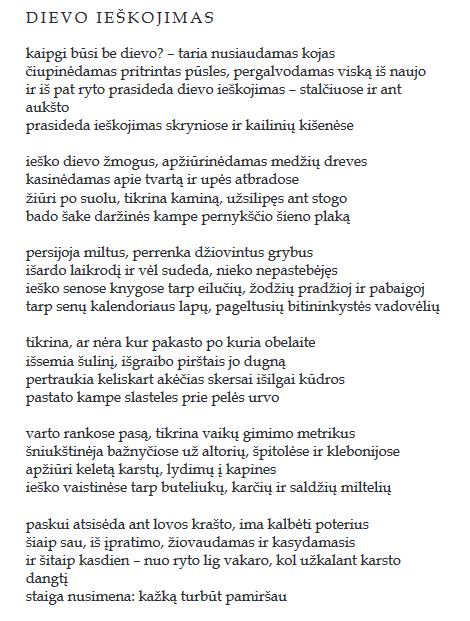 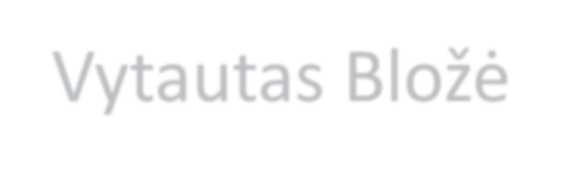 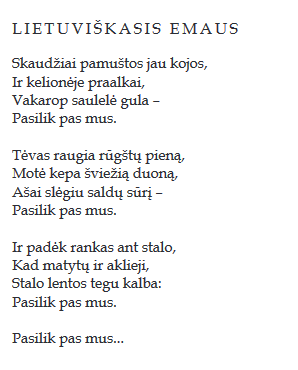 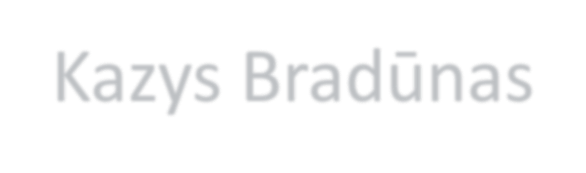 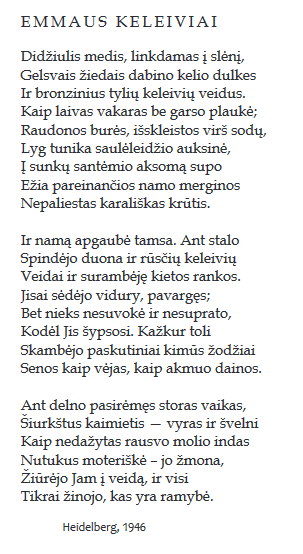 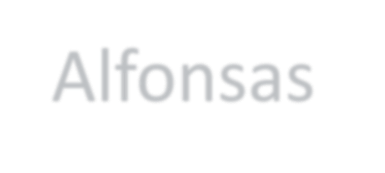 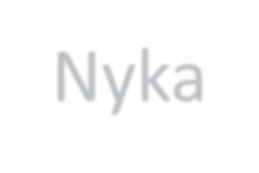 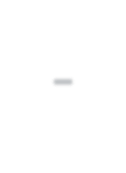 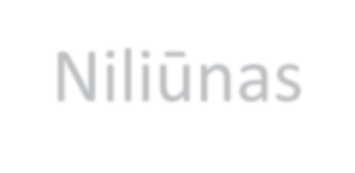 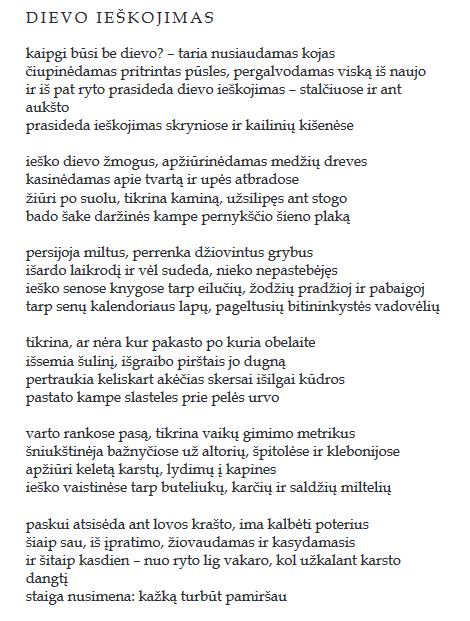 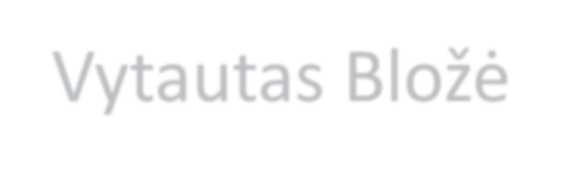 PAPILDOMA UŽDUOTIS. Interpretuokite literatūrinius kūrinius	(2 taškai)Vytautas BložėKazys BradūnasUgdymo proceso modeliavimas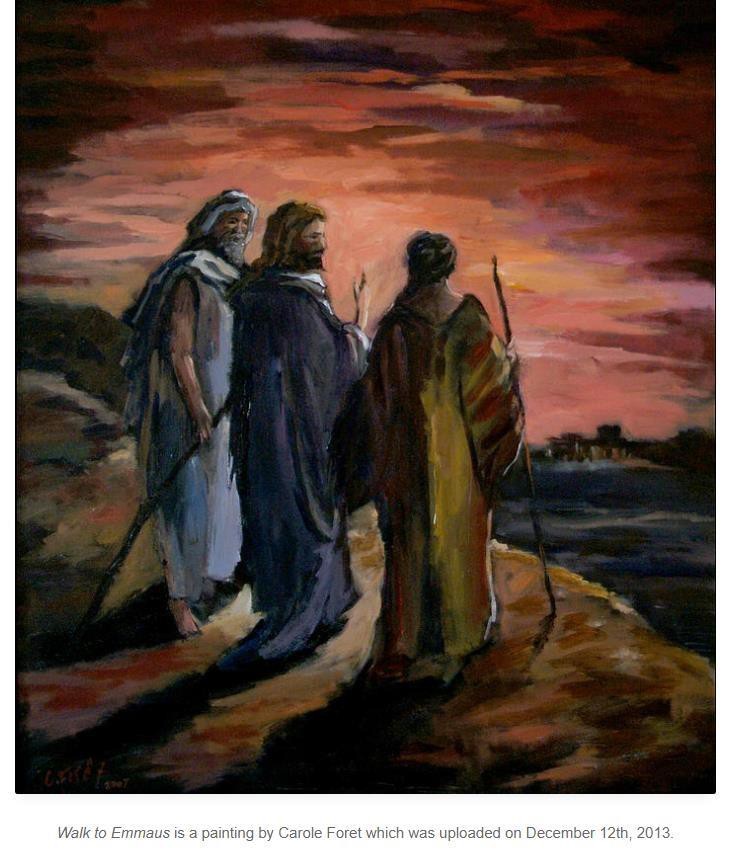 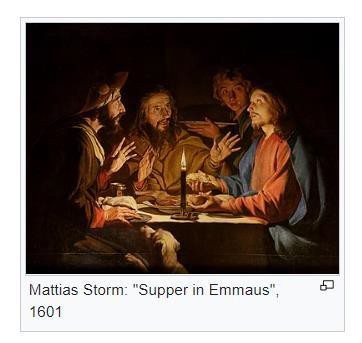 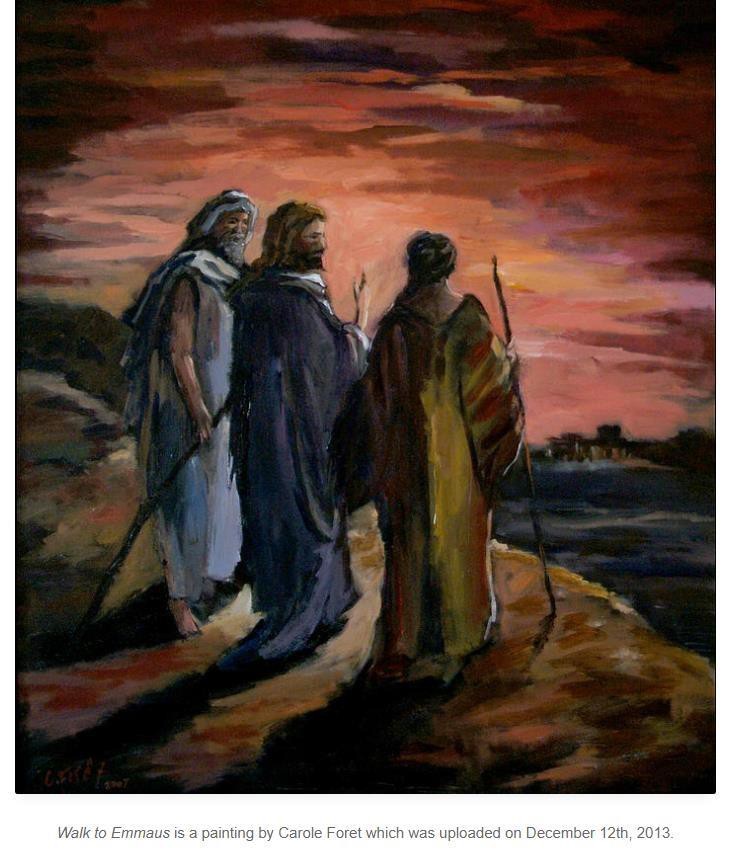 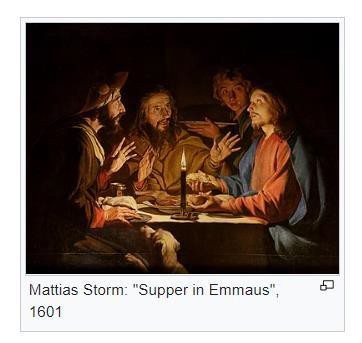 PAPILDOMA UŽDUOTIS. Interpretuokite meno kūrinius	(2 taškai)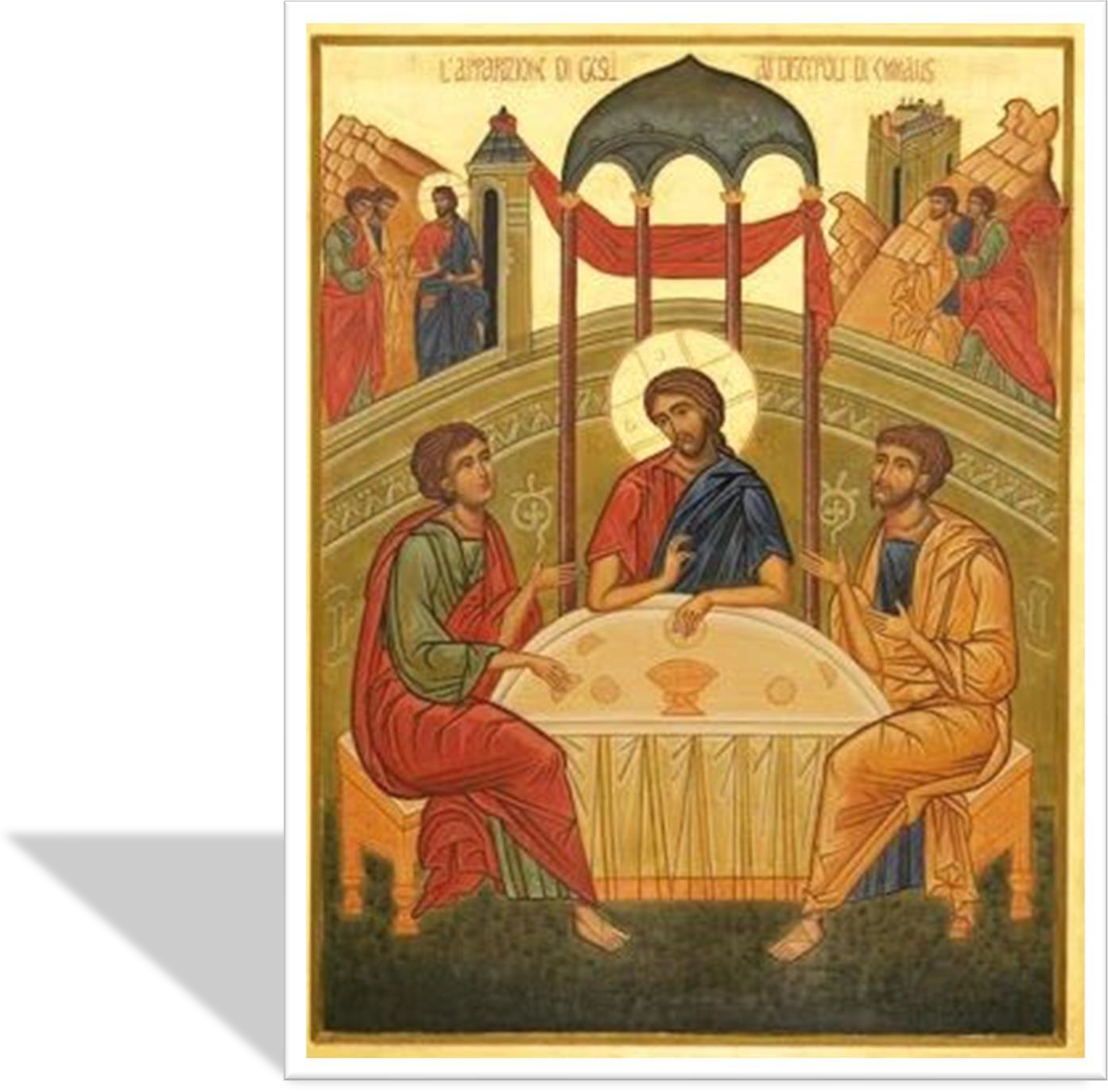 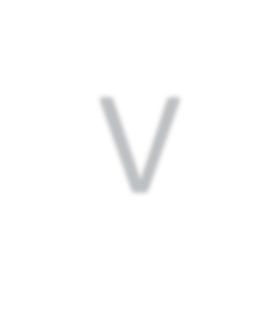 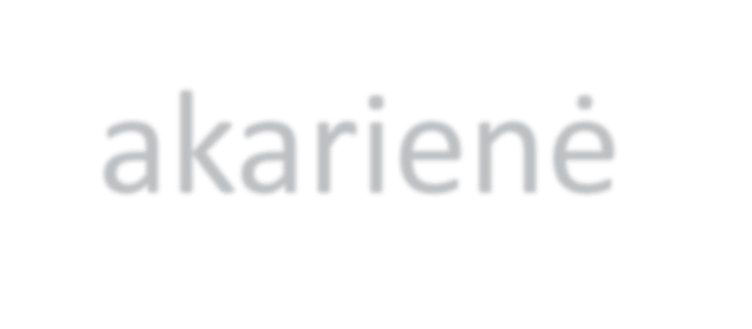 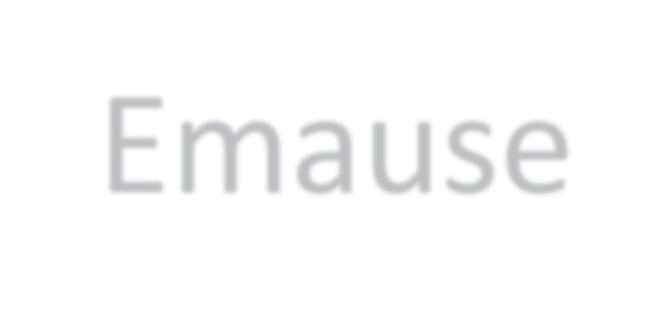 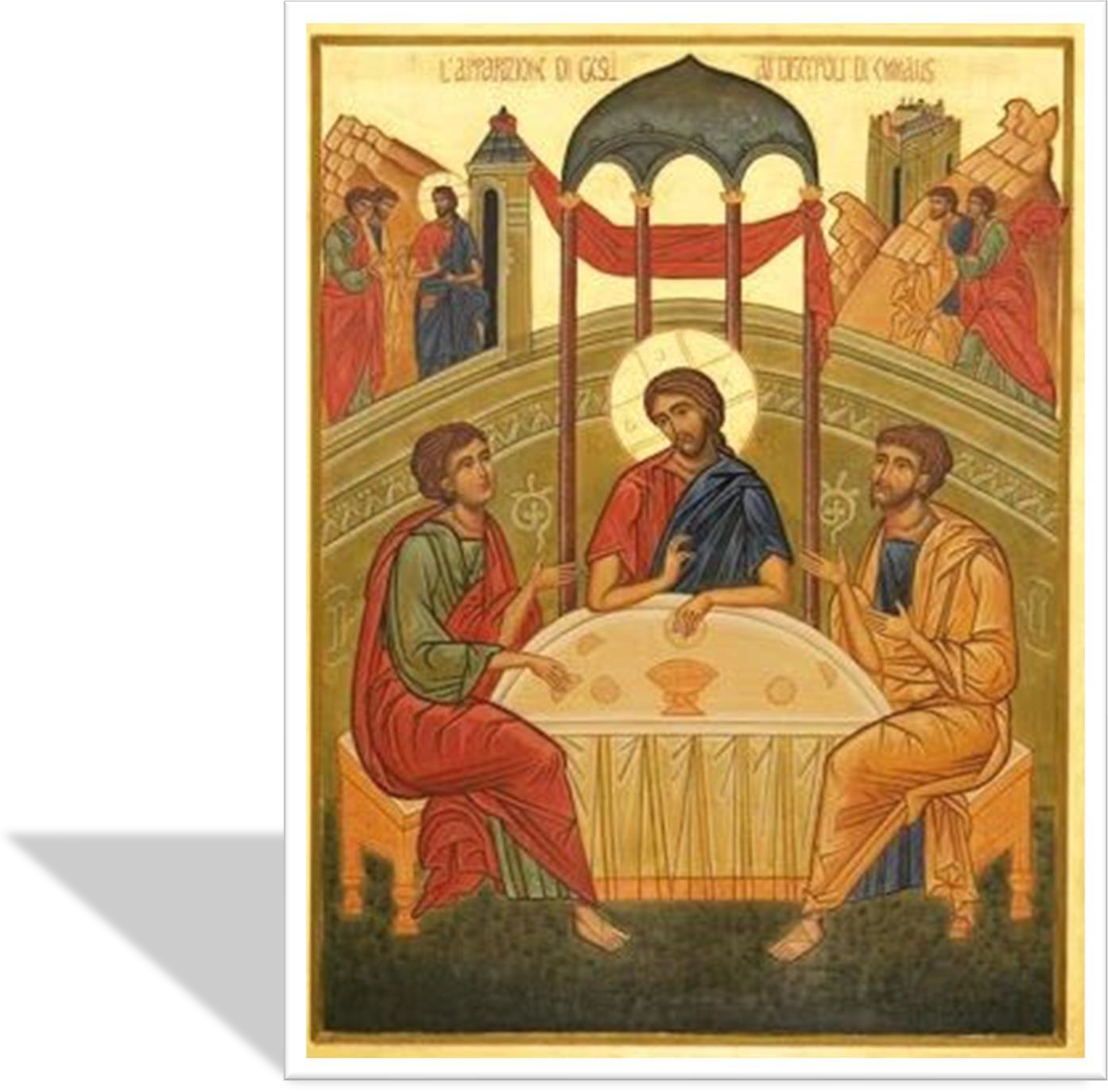 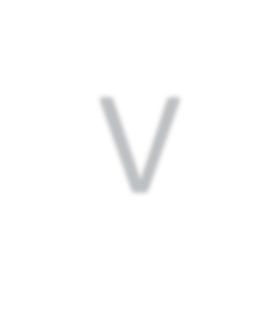 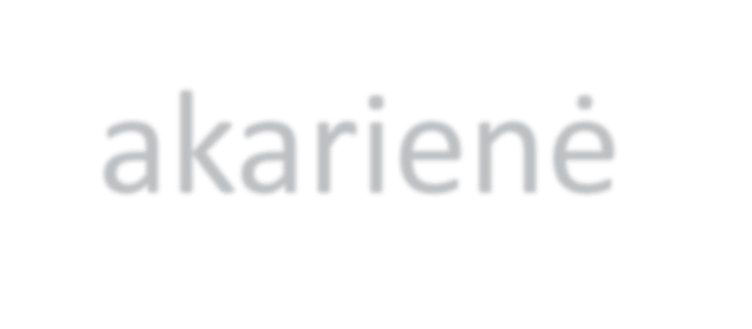 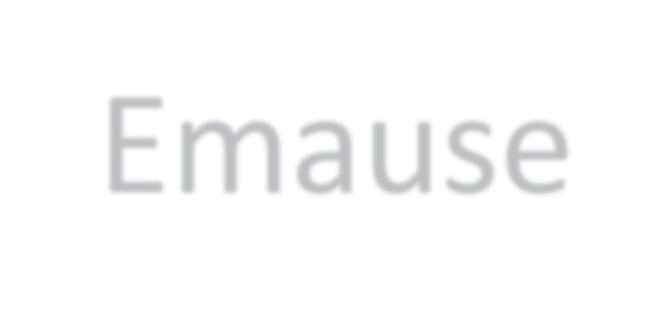 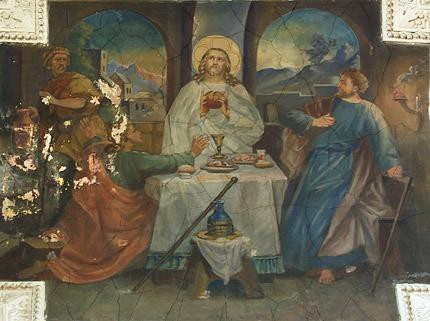 Vakarienė EmausePažangos ir pasiekimų (į-si)vertinimasPamokoje vertinama:Darbas grupėse (1-3 taškai)Pareigų atlikimas ir savo indėlio įnešimas į bendrą grupės rezultatą.6 K lentelės pildymas (3 užduotys kiekviena užduotis 1-3 taškai)Užpildytos visi stulpeliai-Teisingai atsakyti klausimaiLaisvojo tipo esė (1-10 taškų)Ese vertinimo kriterijaiPapildomos užduotys (1-4 taškai)Teisingumas, kūrybingumas, iniciatyvumasViso galima surinkti 25 taškus.Pamokos refleksija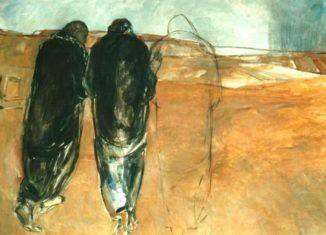 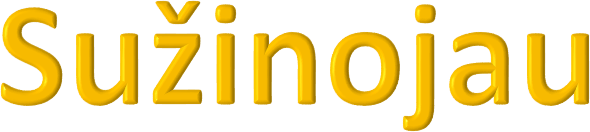 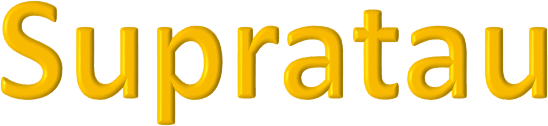 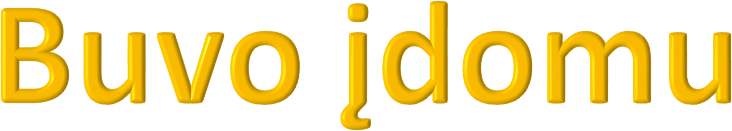 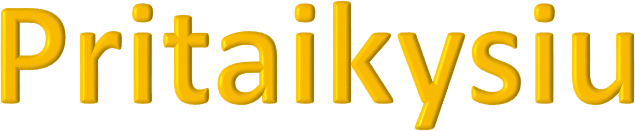 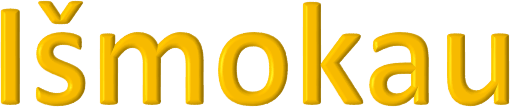 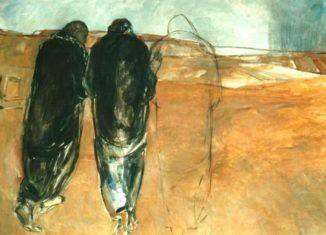 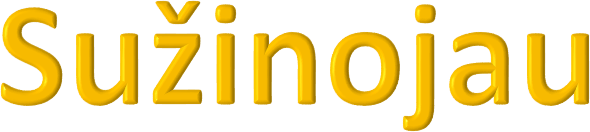 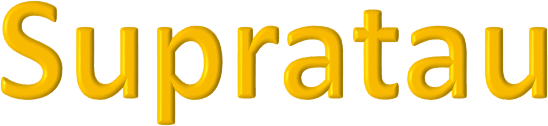 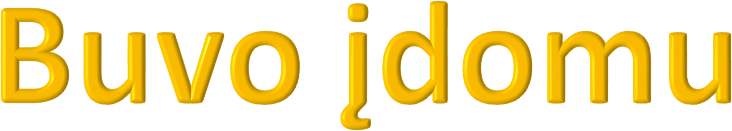 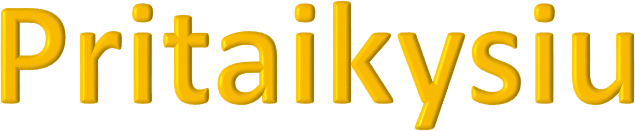 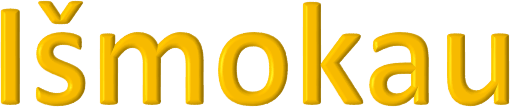 Pastabos / mokytojo refleksija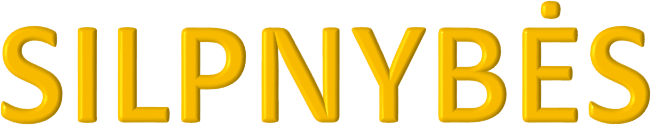 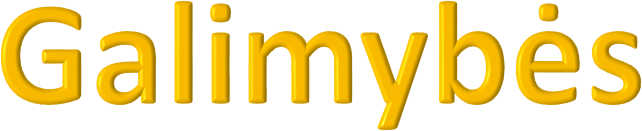 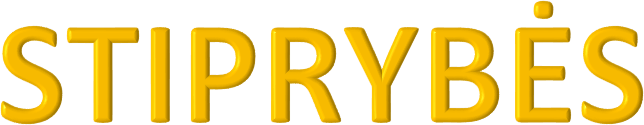 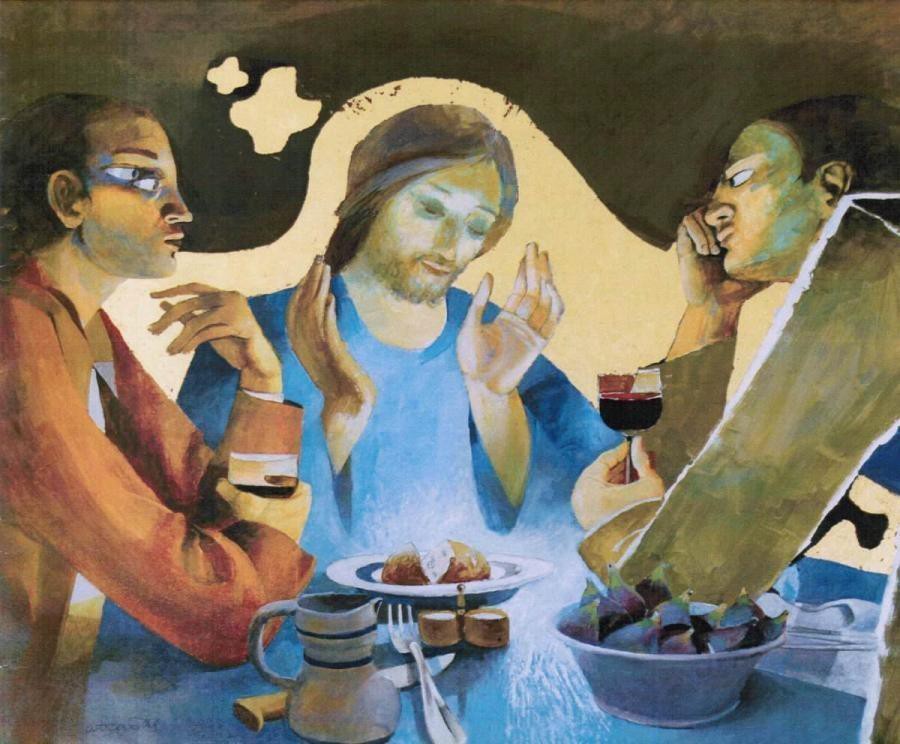 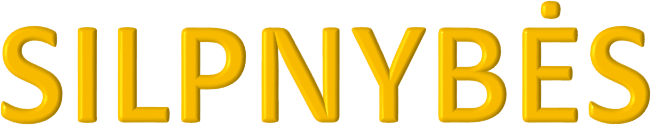 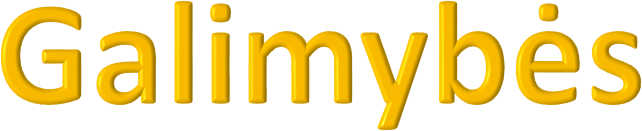 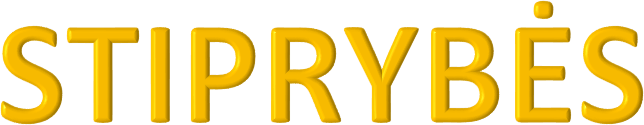 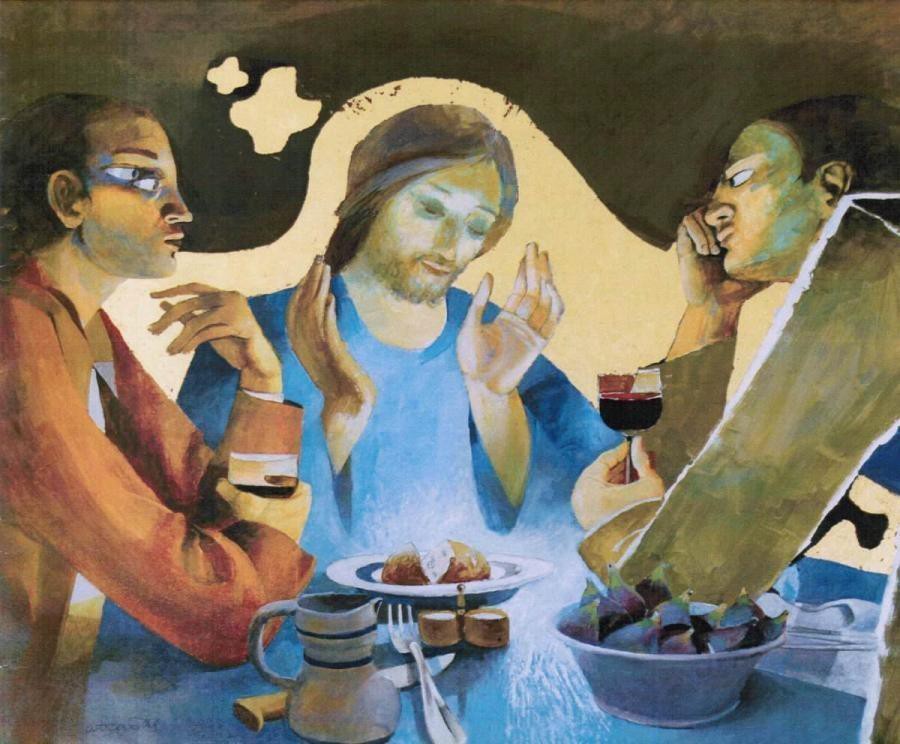 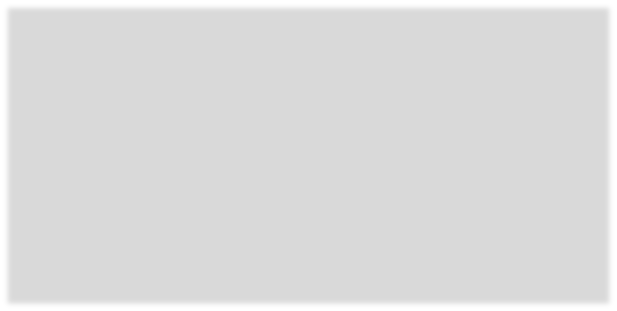 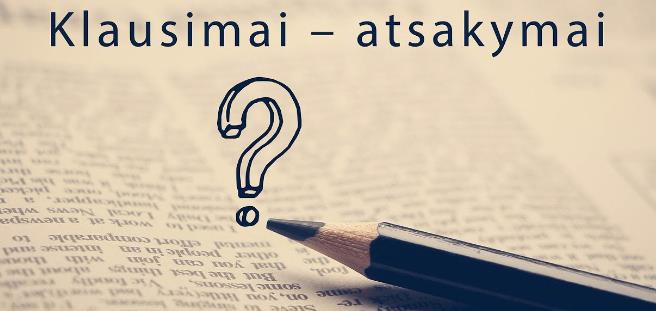 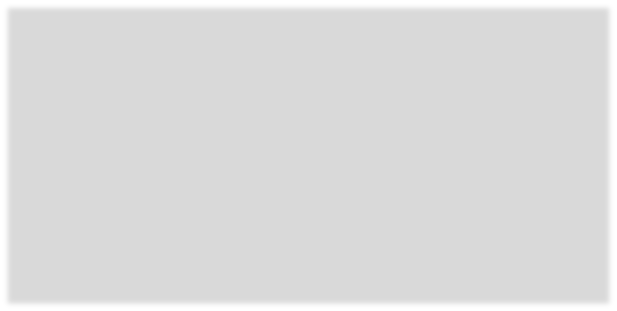 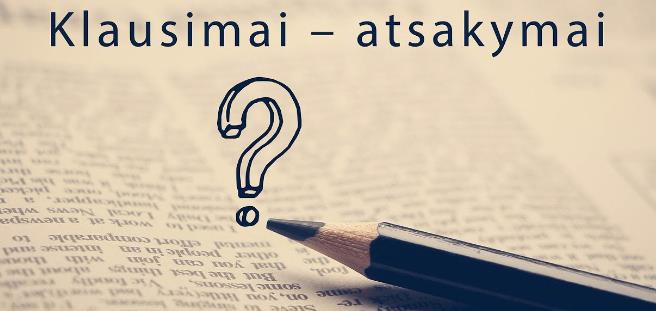 Pasiekimų sritisPasiekimai(A) Saviugda ir savisauga.Aš–Asmuo−(A1.) Pažįsta savo unikalumą−(A2.) Pažįsta savo jausmus−(A3.) Rūpestis dėl savęs ir kitų –(A4) Aš ir virtualumas(B) Dialoginis bendravimas.Aš–Tu−(B1.) Kitas kaip draugas−(B2.) Kitas kaip artimas−(B3.) Kitas kaip svetimas−(B4.) Virtualus Kitas(C) Socialiniai santykiai.Aš–Mes−(C1.) Aš ir šeima−(C2.) Aš ir draugai−(C3.) Aš ir bendruomenė–(C4) Aš ir virtuali bendruomenė(D) Santykis su pasauliu.Aš–Tai−(D1.) Aš ir augmenija−(D2.) Aš ir gyvūnija−(D3.) Aš ir ekologija–(D4) Ekologinių problemų raiška virtualybėjeSlenkstinisPatenkinamasPagrindinisAukštesnysisKelia klausimus apie savo bei kitų žmonių savitumą. Svarsto saviraiškos galimybes ir ribas. Keliatikslus ugdyti kritinį beikūrybinį mąstymą (A1.1).Pateikia savo asmenybės stipriąsias puses.Diskutuoja apie žmogaus savitumo reikšmę bei tai, kas sieja visus žmones.Pateikia 1–2 pavyzdžius,kaip galima ugdyti kritinį bei kūrybinį mąstymą (A1.2).Apibrėžia savitumo(unikalumo) sąvoką bei savais žodžiais nusako jo reikšmę žmogui.Analizuoja kūrybiškumo sąvoką, diskutuojaapie kūrybiškumo svarbą, pateikia pavyzdžių, kurreikalingas kūrybiškas mąstymas (A1.3).Reflektuoja savoasmenybėssavitumo galimybes beiribas.Analizuoja kritinio mąstymo sąvoką, diskutuoja apie kritinio mąstymo svarbą, pateikia 2–3 pavyzdžius, kur reikalingasSlenkstinis (1)Patenkinamas (2)Pagrindinis (3)Aukštesnysis (4)Atpažįsta dieviškąir žmogišką Jėzaus prigimtiesaiškinimą kitųreligijų kontekste.(B1.1.)Lygina įvairiųreligijų požiūrį į Jėzaus asmenį. (B1.2.)Paaiškina žmogiškąir dievišką Jėzaus prigimtį kitųreligijų kontekste, analizuoja ir vertina vaizdavimo būdus menokūriniuose. (B1.3.)Analizuoja irlygina dievišką ir žmogišką Jėzaus prigimtis kitųreligijų kontekste.(B1.4.)Rekomenduojamos veiklosMetodas. Žinau – noriu sužinoti – sužinojauMokiniai surašo, ką žino apie Jėzaus asmenį, suformuluoja klausimus, ką nori sužinoti. Analizuodami Evangelijas papildo savo žinias.Metodas 6 K (KAS? KADA? KUR? KĄ? KAIP? KODĖL?) Mokiniaianalizuoja tikėjimo liudijimus/šventųjų istorijas/literatūrinius tekstus parašo esė „Ar galima sutikti Kristų kelyje?“Metodas. Darbas grupėse.Mokiniai analizuoja įvairių religijų požiūrį į Jėzaus asmenį, pakomentuoja Jėzaus vaizdavimo būdus meno kūriniuose.Bendrieji pamokos aspektaiPamokos planavimasPamokostema/problema/klausimai:Ar galima sutikti Kristų kelyje?Mokymosi uždavinysAnalizuodami šaltinius teisingai užpildysite 6 K lentelę irparašysite 80-100 žodžių esė pamokos temaUgdomos kompetencijosKomunikavimo, kultūrinė, skaitmeninė kompetencijosPasiekimai/rezultatasTeisingai užpildyta lentelė, 80-100 žodžių esėTarpdalykiniai ryšiaiLietuvių k. ir literatūra, ITTarpdalykinės temosAsmenybės, idėjos; asmens savybių ugdymas; mokymasisvisą gyvenimąUgdymosi aplinkosBiblioteka, erdvės darbas grupėseŠaltiniai/priemonėsLiteratūriniai tekstai, šventųjų gyvenimo istorijos,nuotraukos, video siužetai, Šv. RaštasKAS?KADA?KUR?KĄ?KAIP?KODĖL?KAS?KADA?KUR?KĄ?KAIP?KODĖL?KAS?KADA?KUR?KĄ?KAIP?KODĖL?